                                                              Кому:   Предлагаем Вам рассмотреть возможность приобретения подъемника для ММГН  VOLIMAS HELP V1.ВИДЕО:           https://www.youtube.com/watch?v=J7yuH9Wnltg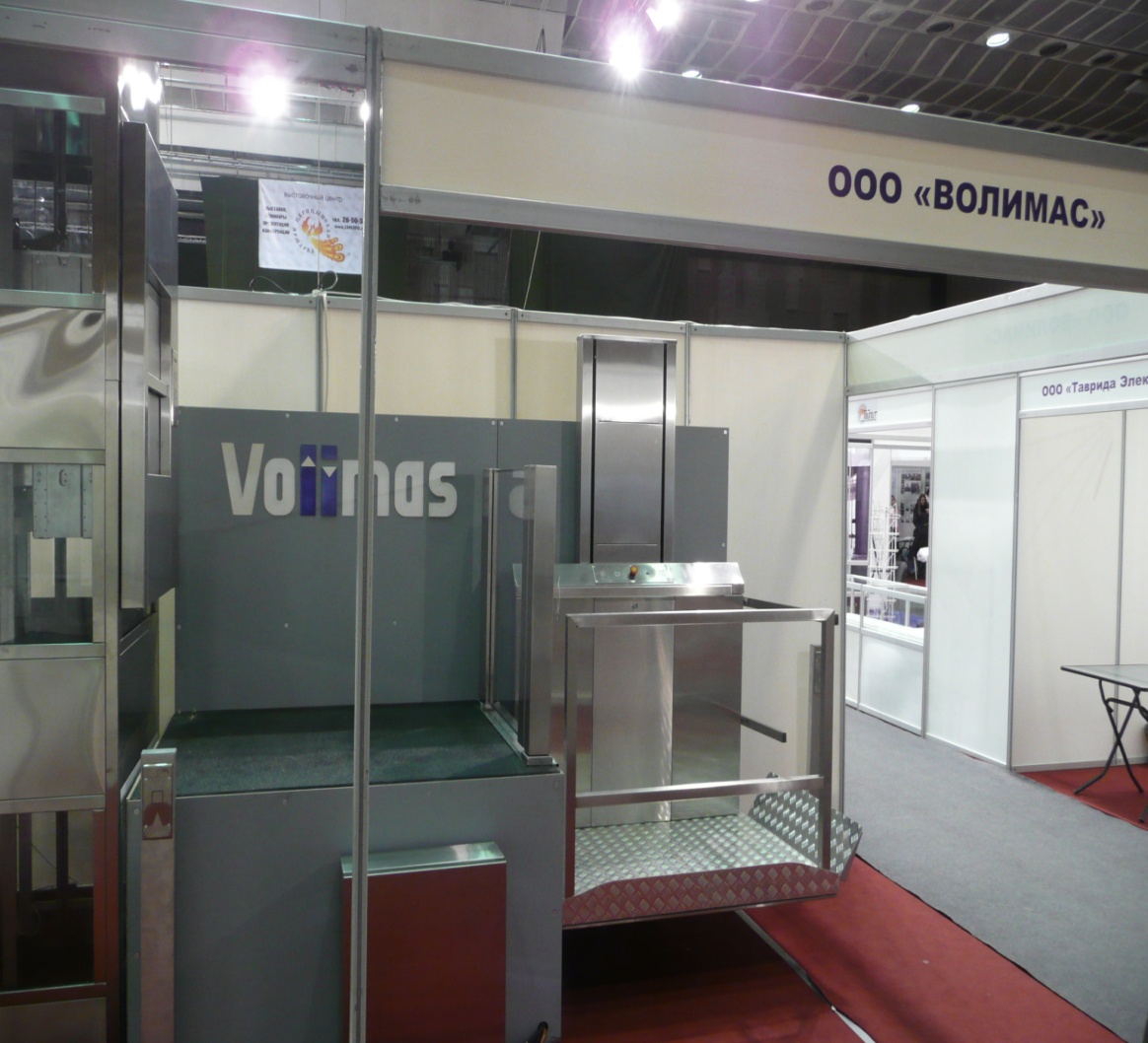  ЭФФЕКТИВНОЕ РЕШЕНИЕ ДЛЯ ПРЕОДОЛЕНИЯ АРХИТЕКТУРНЫХ БАРЬЕРОВС целью преодоления архитектурных барьеров, облегчения процесса интеграции и обеспечения полной автономной подвижности людей с ограниченными физическими возможностями, компания VOLIMAS разработала и выпустила Вертикальную платформу HelpV1с открытой площадкой для передвижения на короткие расстояния. Платформа HelpV1это прекрасное решение для преодоления небольших перепадов высот, которое гарантирует доступ как к общественным и частным зданиям, так и к жилым домам. Вертикальная платформа HelpV1, является аналогом испанского подъемника PH-300.ГЛАВНЫЕ ПРЕИМУЩЕСТВА:Универсальность. Нет необходимости в установке шахты. Посадки на 180º и 90º. Удобство в обращении, полная автономная независимость пользователя. Подъёмник требует меньше пространства для доступа, так как оборудован защитными ограждениями вертикального открывания. Защитные ограждения являются автоматическими. Кроме того, дверь доступа на верхнему ровне,  как опция может быть автоматической. Улучшенный дизайн, интеграция в окружающее пространство. Дверь сделана из монолитного поликарбоната и установлена таким образом, что как с нижнего так и с верхнего уровня, в любой момент видно, находится ли платформа в использовании. Кроме того, привод двери скрыт в самой конструкции двери, а кнопки управления располагаются в раме без дополнительного использования проводов. Гидростанция располагается в небольшом шкафу, который находится на верхней остановке , в скрытой и достаточно функциональной форме, и может быть установлена в отдаленном месте без визуального контакта. Направляющие не выступают за пределы двери на верхнем уровне. Установка как внутри, так и снаружи зданий. Как правило, размещается в вестибюлях и подъездах, рядом с входной лестницей в здании, где имеется свободное пространство для установки платформы. СТАНДАРТНАЯ КОМПЛЕКТАЦИЯОрганизация:   	Ф.И.О     Город:         Контакты: телефон   	           E-mail:     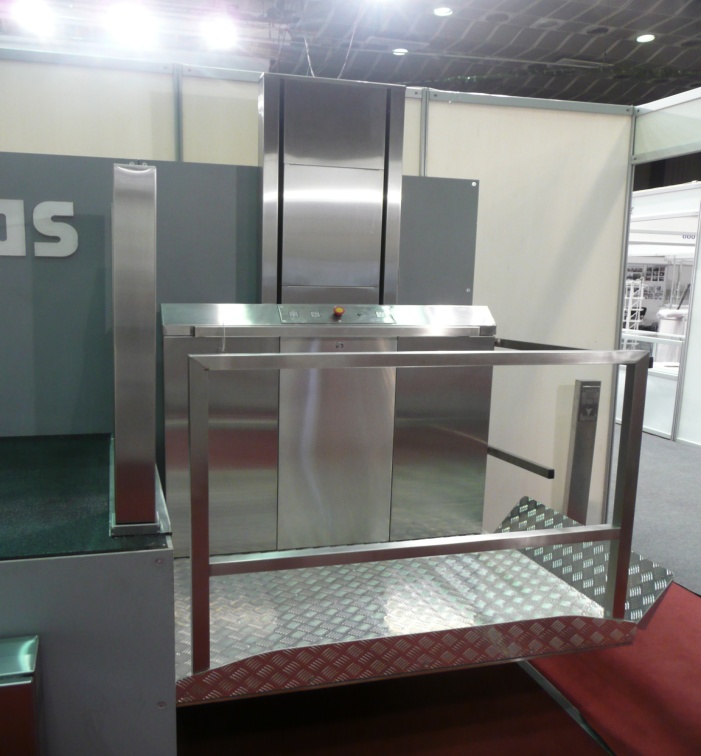 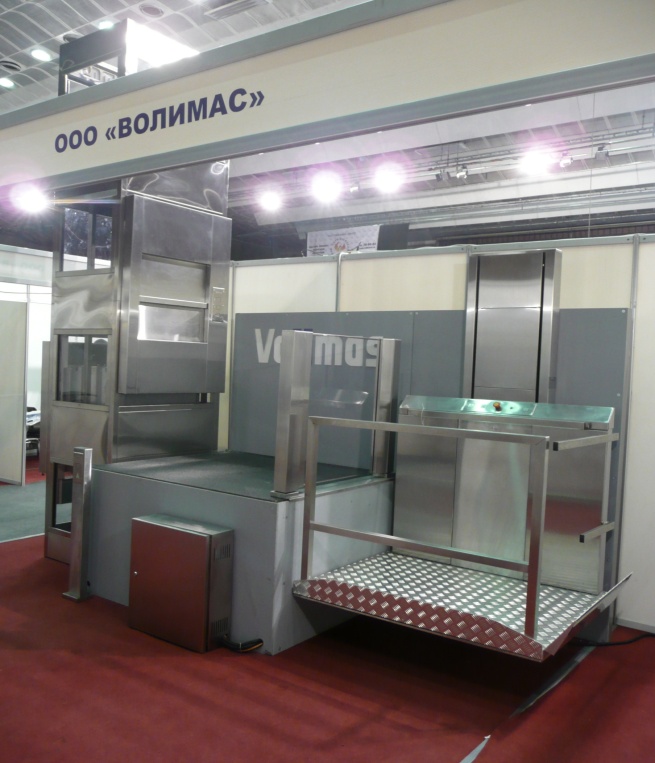 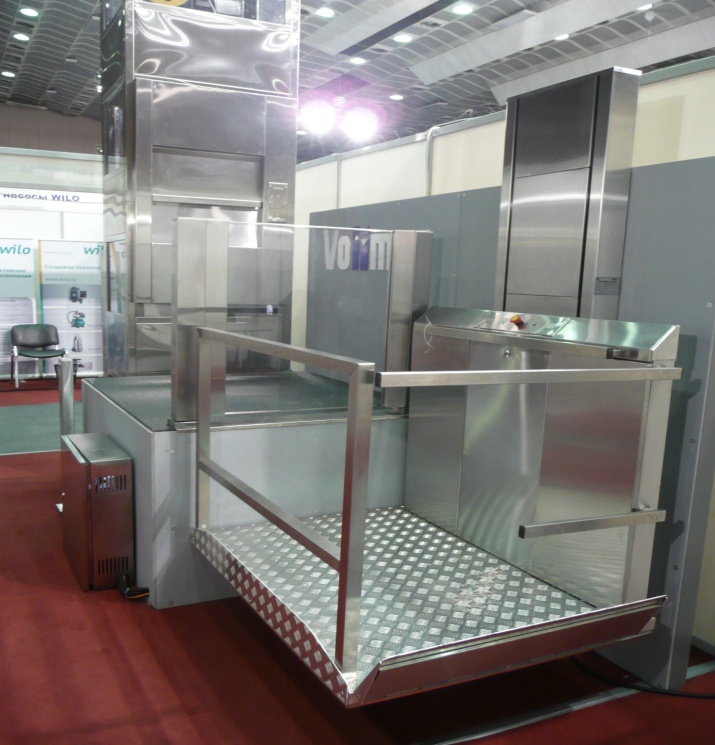 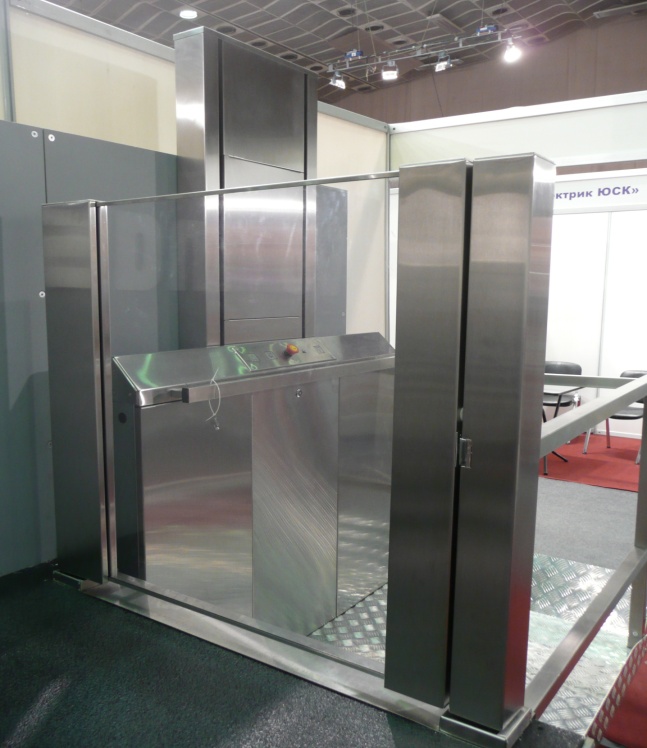 ДОПОЛНИТЕЛЬНЫЕ ОПЦИИ ПРИ ЗАКАЗЕ ПОДЪЕМНИКАСтоимость опций указана без НДС, и прибавляется к стандартной комплектацииЗаполнить при заказеВысота подъема Расположение направляющей стойки (выбрать)	 	    слева                                                                                                        справаРазмер платформы (выбрать)880*1250800*1600Открывание двери (выбрать)левая	                                 правая	 	левая		праваяТехнические характеристики подъёмника Технические характеристики подъёмника Наименование Volimas HelpV1Грузоподъёмность номинальная Q (кг) 250Высота подъема (мм) Количество остановок2Скорость подъёма не более (м/с) 0.15 Тип платформы проходная 180 *Габаритные размеры подъемник1100*1470Размеры платформы (ширина/глубина) мм 880*1250 Высота направляющей стойкиЗависит от высоты подъемаМатериал боковой панели, направляющей стойкиНержавеющая сталь Пол платформынескользящий металл, рифленый алюминийПоручень нержавеющая стальБоковое ограждение платформынержавеющая стальШлагбаум (автоматический) из нержавеющей сталиДААппарель (автоматическая) из рифленого алюминияДАКалитка на верхнем уровне (с ручным открытием, распашная полуавтоматическая без доводчика , без таймера задержки закрывания) из нержавеющей стали, с остеклением из монолитного поликарбонатаДАГабаритные размеры калитки (ширина*высота)1020*930Размер проема. мм830Панель безопасностиДААварийно звуковая сигнализацияДАКнопки управления с подсветкой, коротким ходом, с дублированными контактами управленияДАВыносной ящик станции управления, габариты (ш*г*в) ммоцинкованная сталь (550*170*650)Аварийные концевые выключатели ДА Тип привода тип привода гидравлический, прямого действияДлина рукава РВД3 метраПитание380 В, 0,55 кВтУровень шума не более 40Дб Рабочая температура-25/+35Рекомендованная установка станции управленияВнутри помещенияОПЦИЯОПИСАНИЕВЫБРАТЬ СТОИМОСТЬВысота подъема более 1 метраТип привода гидравлический прямого действия телескопический20 000Высота подъема более 1 метраТип привода гидравлический прямого действия (монтаж с углублением цилиндра на разницу Нпод-1000 (мм))5 000Тип платформы Проходная под 90 5 000Увеличенные размеры платформы (ширина/глубина) мм800*16005 000Боковое ограждение платформыс остеклением12 000Калитка на верхнем уровне распашнаяАВТОМАТИЧЕСКАЯ30 000Калитка на верхнем уровне распашная, с доводчиком с таймером закрывания.ПОЛУАВТОМАТИЧЕСКАЯ20 000Кнопки управления с подсветкой, коротким ходом, с дублированными контактами управленияВЛАГОЗАЩИЩЕННЫЕ IP-653 000Звуковая сигнализация (зуммер)При работе подъемника2500Блокировка управления ключом - выключателем 2000Выносная стойка вызывного постаза единицу9 500Питание220 В, 0,55 кВт10 000Выносной ящик станции управлениянержавеющая сталь3000Гидравлическая станциявстроенный обогрев15 000Длина рукава РВД5 метров1 000Навес для защиты подъемника от осадковкомплект30 000Антивандальный ящик для станции управления (при установки станции снаружи)ящик изготовлен из стального листа, толщиной 4мм, и обшит нержавеющей сталью15 000Опоры для крепления направляющей стойки (если нет возможности закрепить направляющую стенку к стене)комплект8 000